	South 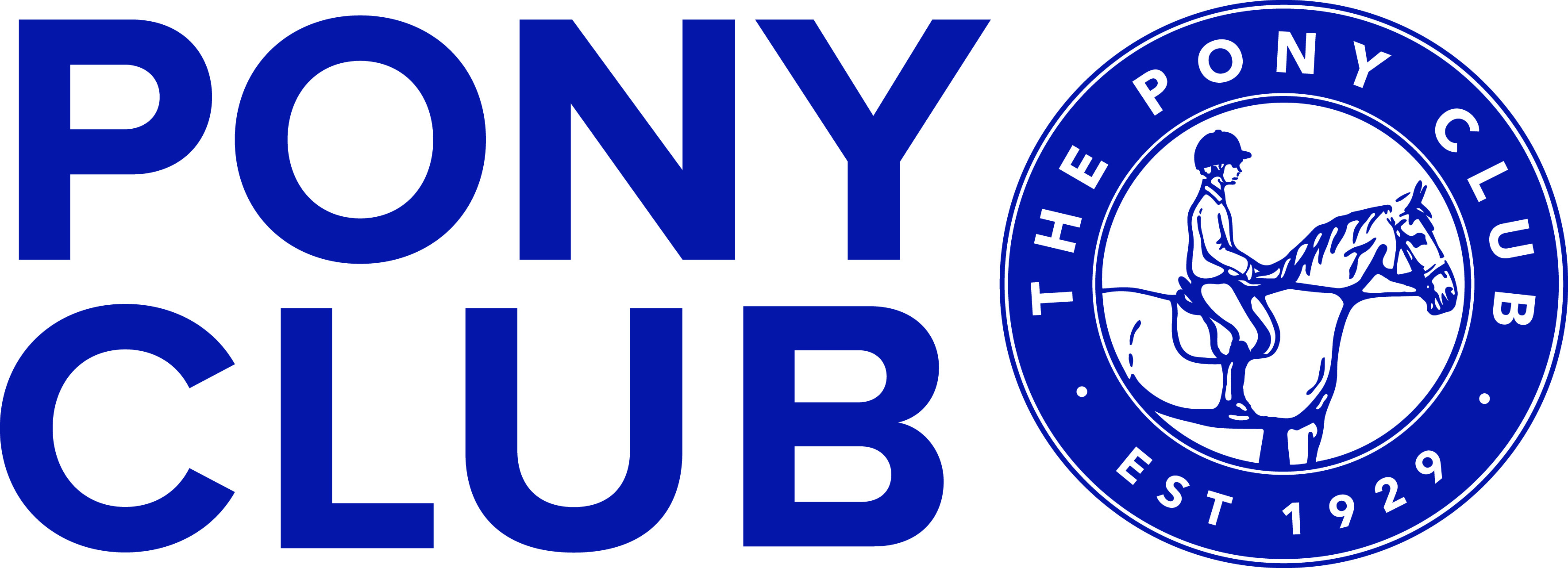 NorthumberlandTriathlon Monday 2nd April 2018 at West Park EquestrianTow Law,  Co Durham, DL13 4NRShoot Ride RunCompetition will be run under 2018 rules, safety eye protection is mandatory for 7m shooting.Classes-   Age as at Jan 1st 2018 (except 8yr olds – to be 8 on the day)Riding indoors over show jumps and mobile cross country jumps; to include slip rail and halt box (in which the horse/pony must be stationary within the box for 4 seconds). Competitors may choose to ride in the class below their age group with a deduction of 600 riding points. No assistance is allowed in classes 2-5. Closing date: Friday, 23rd March, 2018.Legal liability: Save for the death or personal injury caused by the negligence of the organisers, or anyone for whom they are in law responsible, neither the organisers of this event or The Pony Club nor any agent, employee or representative of these bodies, nor the landlord or his tenant, accepts any liability for any accident, loss, damage, injury or illness to horses, owners, riders, spectators, land, cars, their contents and accessories, or any other person or property whatsoever, whether caused by their negligence breach of contract or in any other way whatsoever. Entries are only accepted on this basis.Health & safety: The organisers of this event have taken reasonable precautions to ensure the health & safety of everyone present. For these measures to be effective, everyone must take all reasonable precautions to avoid and prevent accidents  occurring and must obey the instructions of the organiser and all officials & stewards.SNPC Triathlon – West Park Equestrian Monday 2nd April, 2018Please send entry form and forward with correct entry fee to:Lisa Quinn, Calf Hall North, Muggleswick, Durham, DH8 9DN(Cheques payable to South Northumberland Pony Club)Entries (via branch team trainers only please) close strictly on 23rd March, 2018.  Times will be available Thursday 29th March 2018 on Northern Facebook and e-mailed to team trainers.Branch........................................................................................................................................Team Trainer..............................................................................................................................Team Trainers Mobile: ..............................................................................................................Team Trainers Email:..................................................................................................................Please indicate Competitors sharing guns / left handed (LH)*Ages as of 01/01/18Any questions please call: Lisa Quinn 0776099084ClassNameEntry Fee1Beanies Girls & Boys (under 8) Beanbag Throw, run 500m,  Ride max height 40cm.             Lead rein/assistance permitted with a deduction of 500 riding points. Verbal (only) assistance permitted with a deduction of 200 riding points.There will be a walk through box and no slip rail.£222aTadpoles Girls (age 8 & 9) Shoot two handed  static 7m, run 1000m, Ride max height 55cm£272bTadpoles Boys (age 8 & 9) Shoot two handed  static 7m, run 1000m, Ride max height 55cm£273aMinimus Girls (age 11 and under) Shoot two handed  turning 7m, run 1000m, Ride max height 80cm£273bMinimus Boys (age 11 and under) Shoot two handed turning 7m, run 1000m, Ride max height 80cm£274aJunior Girls (age 14 and under) Shoot one handed turning 7m, run 1500m, Ride max height 90cm£274bJunior Boys (age 14 and under) Shoot one handed turning 7m, run 1500, Ride max height 90cm£275aOpen Girls  (age 25 and under) Shoot one handed turning 10m, run 1500m, Ride max height 100cm£275bOpen Boys  (age 25 and under) Shoot one handed turning 10m, run 2000m, Ride max height 100cm£27ClassCompetitor*AgeGun share?Who with?Riding down?Entry Fee£Total Fee PayableTotal Fee PayableTotal Fee PayableTotal Fee PayableTotal Fee Payable